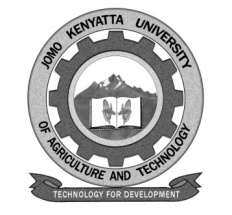 W1-2-60-1-6JOMO KENYATTA UNIVERSITY OF AGRICULTURE AND TECHNOLOGYUNIVERSITY EXAMINATIONS 2020/2021THIRD YEAR SECOND SEMESTER SUPPLEMENTARY/SPECIAL EXAMINATION FOR THE DEGREE OF BACHELOR OF SCIENCE IN NUTRACEUTICAL SCIENCEPHA 2204: CLINICAL PHARMACOLOGYDATE: MARCH 2021	                                                                                         TIME: 2 HOURS   INSTRUCTIONS:	ANSWER QUESTION ONE (COMPULSORY) AND ANY OTHER TWO QUESTIONSQUESTION ONE: 30 MARKSa.	Give two concepts of drug lead.						(2 marks)b.	Define the following:-	i.	Bipole – bipole bonding.						(1 mark)	ii.	Apical isomers. 							(1 mark)	iii	Lipophilic.								(1 mark)	iv.	Medicinal chemistry.						(1 mark)c.	Differentiate 	i.	Pharmadodgnimic ??? and claemothecapeutic ???		(2 mark)	ii.	Antiacid and acid blockers.						(2 marks)d.	What is the importance of the following terms:-	i.	Indications.								(2 marks)	ii.	Off label.								(2 marks)	iii.	Contcuindicalism.							(2 marks)e.	Give four classes of ????failure disease.					(4 marks)f.	Give four mechanism of drug action.					(4 marks)g.	Give three main action of NSAIDs.					(3 marks)h.	Give two sources of drug.							(2 marks)QUESTION TWO: 20 MARKSDiscuss Antineoplastic treatment.QUESTION THREE: 20 MARKSDiscuss respiratory system treatment.QUESTION FOUR: 20 MARKSBy giving four examples in each case discuss vitamins and mineral functions in the body.